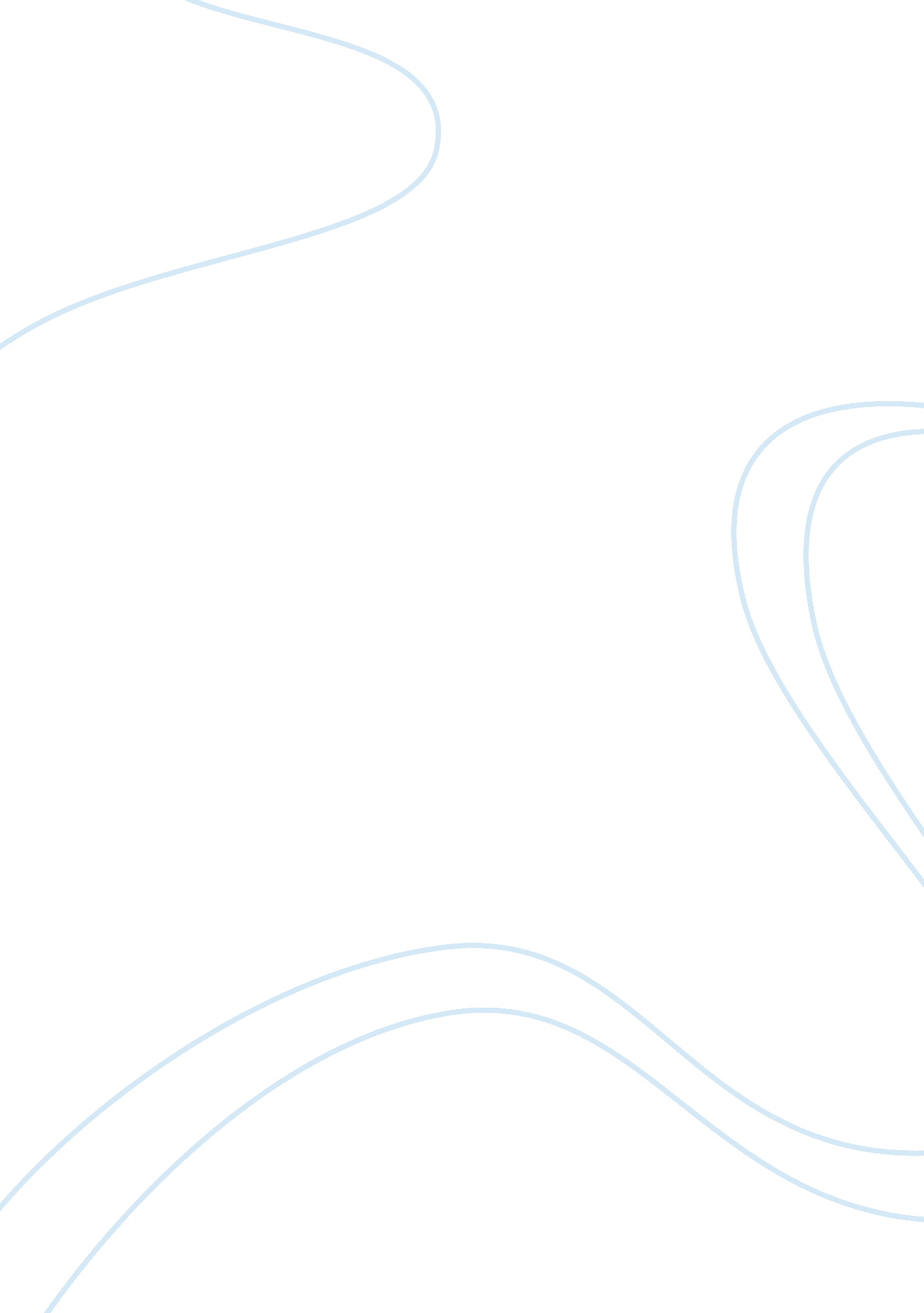 Role of female sex hormones, estradiol and progesterone, in mast cell behaviorHealth & Medicine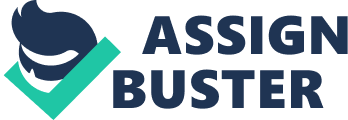 Introduction Mast cells (MCs) belong to the innate-compartment of the immune system and are widely known for their role in allergic reactions via their binding to IgE receptor ( Alvarez-Errico et al., 2009 ). MCs are a common cellular component of both connective and mucosal tissues ( Kitamura and Ito, 2005 ). Beside this, MCs contain a wide range of biologically active molecules, including biogenic amines, heparin or heparan sulfate proteoglycans, neutral proteases, and neuropeptides. In addition, upon stimulation, they also produce and eject a large number of factors ( Wilhelm et al., 2000 ). Taking these characteristics together, it is clear that even a small number of such potent unicellular glands have a significant effect on different physiological processes. In addition to the very well known and described mechanism of MC activation and posterior degranulation throughout IgE receptor, several other alternative but not redundant mechanisms of MC activation have been described ( Mousli et al., 1994 ; Bradding, 2005 ; Kim et al., 2008 ). Among others, female sex hormones, estradiol and progesterone, have been proposed to activate MC ( Chancey et al., 2005 ; Vasiadi et al., 2006 ; Narita et al., 2007 ; Zaitsu et al., 2007 ; Jensen et al., 2010 ; Jing et al., 2011 ; Walter et al., 2011 ). We will discuss in this review the current bibliography evidences about the effect of female sex hormones on MC functionality. Mast Cells Express Estradiol and Progesterone Receptors and Further Respond to these Hormones Female sex steroid hormones act primarily via their receptors: estrogen via estrogen receptor ERα or ERβ, progesterone via progesterone receptor PR-A or PR-B ( Carey et al., 2007 ). Steroid receptors are best described as nuclear receptors acting as transcription factors on gene expression. However, in the past decade abundant evidences accumulated showing addition binding sides localized at the plasma membrane ( Levin, 2011 ), whose activation is more often involved in the rapid effects of steroids occurring within seconds to minutes ( Watson et al., 1999 ; Watson and Gametchu, 2003 ). In this regard, it has been shown that classical ERα at the membrane but not in the nucleus mediates 17β-estradiol (E2)-induced rapid signaling to kinase activation ( Levin, 2011 ). Similarly, extra-nuclear PR induces activation of ERK/MAPK kinases, which lead to cell surviving as well as cells migration ( Levin, 2011 ). We and other authors have demonstrated the expression of, estradiol and progesterone receptors in human, mouse, and rat MCs ( Theoharides et al., 1993 ; Chancey et al., 2005 ; Pang et al., 1995 ; Narita et al., 2007 ; Zaitsu et al., 2007 ; Jensen et al., 2010 ; Jing et al., 2011 ). Zaitsu et al. (2007) have shown mRNA expression of ERα but not ERβ in human and mouse MCs. Alongside the authors have also shown that E2 rapidly stimulated MC degranulation which could be blocked by tamoxifen, a tissue specific ER antagonist, clearly indicating that estradiol-induced MC degranulation throughout one of its receptors. Bone marrow-derived MCs (BMMCs) isolated from ERα knockout animals did not degranulate in response to E2 treatment confirming that the E2 effect on MCs is more likely mediated by the ERα ( Zaitsu et al., 2007 ). Due to the rapid onset of E2 effect on MC activation the authors concluded that E2 in this context does not function through the classical (genomic) mechanisms, which require enhanced mRNA and protein synthesis over 2 h or longer period and proposed that the effect is mediated by a membrane-associated (non-genomic) form of ER ( Zaitsu et al., 2007 ). We were additionally able to show that the human mast cell line (HMC-1) treated in vitro with physiological concentration of E2 and P4 significantly increased the synthesis of β-tryptase, which is a serine proteinase abundantly produced by MCs, and is a marker of MC maturation. Beside, E2 and P4 treatment induced degranulation of HMC-1 in vitro ( Jensen et al., 2010 ). Supporting the idea of female sex hormones having an effect on MC function, Kirmaz et al. (2004) have demonstrated that allergen skin prick tests (SPT), a very sensitive and specific tests to detect allergic sensitization in atopic patients, is altered in women upon hormonal changes during the menstrual cycle. In addition to female sex hormone receptor expression, MCs have been also shown to express androgen receptor ( Chen et al., 2010 ). However, testosterone treatment had no effect on MC degranulation ( Chen et al., 2010 ). Influence of Estradiol and Progesterone on MC Function: Do these Hormones Play a Role in MC-Related Diseases? The idea that female sex hormones, E2 and P4, may affect MC functionality and therefore have an influence on the symptoms of MC-associated disorders has long been suggested. Asthma and other allergic diseases of the airway are up to three times more common in women than in men during the early to middle adulthood and remains so through the reproductive years ( De Marco et al., 2002 ; Mannino et al., 2002 ; Schatz and Camargo, 2003 ). A number of clinical and epidemiological studies suggested that female sex hormones are accountable for these differences. Beside this, postmenopausal women taken hormone replacement therapy had higher risk of new onset of asthma ( Barr et al., 2004 ). Furthermore, 30–40% of women who had asthma, experience a worsening of their symptoms during the perimenstrual phase of the menstrual cycle (perimenstrual asthma) being the time point when E2 and P4 concentrations are changing rapidly ( Vrieze et al., 2003 ). In this context, it is of great importance to mention that the prevalence and morbidity of asthma and other allergic diseases have increased dramatically during the last 30 years, particularly in developing countries ( Burr et al., 2006 ). Narita et al. (2007) have nicely demonstrated that this may be related to the increase of low concentrations of environmental like-estrogen compounds. These estrogen-like compounds, called xenoestrogens, are present in the environmental pollutants mainly in water and food. They are able not only to activate MCs but enhance MC degranulation upon allergen cross-linking of IgE which may explain the above described increment of allergic diseases in the last years in developing countries ( Narita et al., 2007 ). In an animal model of allergic disease, the role of female sex hormone was tested. Female mice have reportedly an increased susceptibility to allergic airway disease in compared with male mice (reviewed in Carey et al., 2007 ). Levels of IgE are much higher in allergic female mice compared to their syngeneic male ( Corteling and Trifilieff, 2004 ). Female rats that underwent ovariectomization developed less airway inflammation compared with sham controls animals ( Ligeiro de Oliveira et al., 2004 ). However, estrogen replacement in the ovariectomized animals re-established airway inflammation levels of intact females ( Ligeiro de Oliveira et al., 2004 ). Treatment of intact female rats with the selective estrogen receptor antagonist tamoxifen also reduced the development of allergic airway disease ( Ligeiro de Oliveira et al., 2004 ). Thus, the direct effect of these hormones on disease development is hereby demonstrated. Beyond the well-documented effects of estradiol and progesterone on MC function in MC-associated diseases, these hormones were further implicated in controlling different MC process under physiological conditions. For instance, estradiol was showed to be a potent inducer of ovarian MC degranulation, which seems to be a necessary factor during the process of oocyte ovulation ( Jaiswal and Krishna, 1996 ; Tamura and Kogo, 1999 ). MC Number, Maturation, and Degranulation in the Uterus are Under the Control of Female Sex Hormones The presence of MCs in the uterus has been already described in many species including human ( Drudy et al., 1991 ), mouse ( Padilla et al., 1990 ), rat ( Aydin et al., 1998 ), hamster ( Harvey, 1964 ) as well as goat ( Karaca et al., 2008 ). Besides, the number of MCs in the uterus was shown to fluctuate during estrous cycle suggesting an influence of female sex hormones on MC recruitment to the uterus ( Aydin et al., 1998 ). Ovariectomized mice, in which estradiol and progesterone are almost absent, have less number of uterine MCs compared to control, non-ovariectomized animals ( Jensen et al., 2010 ). Hormonal replacement, estradiol alone or in combination with progesterone, restored the number of uterine MCs after ovariectomization, which was comparable to the levels observed in control mice ( Jensen et al., 2010 ). Hormonal replacement additionally induced an augmentation in the levels of MC-related proteases expression in the uterus as well as boosted MC degranulation ( Jensen et al., 2010 ). This is of particular importance because upon degranulation, MCs release several molecules (histamine, proteases, metalloproteinases, pro-angiogenic factors), all very well known to account for the process of embryo implantation. Conclusion Mast cells, the so-called unicellular glands, once solely known as effectors cells of the innate immune system only activated by IgE cross-linking to the IgE receptor upon allergen stimulation are now known to be much more plastic and susceptible to be activated by several factors including female sex hormones, estradiol and progesterone. Strong data in the last years reinforced the idea that these hormones are crucial component of MC behavior not only in physiological conditions but also in several MC pathological situations. Deciphering the mechanisms by which female sex hormones activate MCs and under which conditions these happens, alongside with explanation why female sex hormones have these effects is of crucial interest for a better understanding of the physiology of these cells. Conflict of Interest Statement The authors declare that the research was conducted in the absence of any commercial or financial relationships that could be construed as a potential conflict of interest. Acknowledgments This work was supported by the COST Action BM1007 (Mast cells and Basophils – targets for innovative therapies) of the European Community. Ana C. Zenclussen and Federico Jensen are members of the Priority Programme 1394: “ Mast Cells – Promoters of Health and Modulators of Disease.” References Alvarez-Errico, D., Lessmann, E., and Rivera, J. (2009). Adapters in the organization of mast cell signaling. Immunol. Rev. 232, 195–217. Pubmed Abstract | Pubmed Full Text | CrossRef Full Text Aydin, Y., Tunçel, N., Gürer, F., Tuncel, M., Koşar, M., and Oflaz, G. (1998). Ovarian, uterine and brain mast cells in female rats: cyclic changes and contribution to tissue histamine. Comp. Biochem. Physiol. A Mol. Integr. Physiol. 120, 255–262. Pubmed Abstract | Pubmed Full Text | CrossRef Full Text Barr, R. G., Wentowski, C. C., Grodstein, F., Somers, S. C., Stampfer, M. J., Schwartz, J., Speizer, F. E., and Camargo, C. A. Jr. (2004). Prospective study of postmenopausal hormone use and newly diagnosed asthma and chronic obstructive pulmonary disease. Arch. Intern. Med. 164, 379–386. Pubmed Abstract | Pubmed Full Text | CrossRef Full Text Bradding, P. (2005). Mast cell ion channels. Chem. Immunol. Allergy 87, 163–178. Pubmed Abstract | Pubmed Full Text | CrossRef Full Text Burr, M. L., Wat, D., Evans, C., Dunstan, F. D., and Doull, I. J. (2006). Asthma prevalence in 1973, 1988 and 2003. Thorax 61, 296–299. Pubmed Abstract | Pubmed Full Text | CrossRef Full Text Carey, M. A., Card, J. W., Voltz, J. W., Germolec, D. R., Korach, K. S., and Zeldin, D. C. (2007). The impact of sex and sex hormones on lung physiology and disease: lessons from animal studies. Am. J. Physiol. Lung Cell Mol. Physiol. 293, L272–L278. Pubmed Abstract | Pubmed Full Text | CrossRef Full Text Chancey, A. L., Gardner, J. D., Murray, D. B., Brower, G. L., and Janicki, J. S. (2005). Modulation of cardiac mast cell-mediated extracellular matrix degradation by estrogen. Am. J. Physiol. Heart Circ. Physiol. 289, H316–H321. Pubmed Abstract | Pubmed Full Text | CrossRef Full Text Chen, W., Beck, I., Schober, W., Brockow, K., Effner, R., Buters, J. T., Behrendt, H., and Ring, J. (2010). Human mast cells express androgen receptors but treatment with testosterone exerts no influence on IgE-independent mast cell degranulation elicited by neuromuscular blocking agents. Exp. Dermatol. 19, 302–304. Pubmed Abstract | Pubmed Full Text | CrossRef Full Text Corteling, R., and Trifilieff, A. (2004). Gender comparison in a murine model of allergen-driven airway inflammation and the response to budesonide treatment. BMC Pharmacol. 4, 4. doi: 10. 1186/1471-2210-4-4 Pubmed Abstract | Pubmed Full Text | CrossRef Full Text De Marco, R., Locatelli, F., Cerveri, I., Bugiani, M., Marinoni, A., Giammanco, G., and Italian Study on Asthma in Young Adults study group. (2002). Incidence and remission of asthma: a retrospective study on the natural history of asthma in Italy. J. Allergy Clin. Immunol. 110, 228–235. Pubmed Abstract | Pubmed Full Text | CrossRef Full Text Drudy, L., Sheppard, B., and Bonnar, J. (1991). Mast cells in the normal uterus and in dysfunctional uterine bleeding. Eur. J. Obstet. Gynecol. Reprod. Biol. 39, 193–201. Pubmed Abstract | Pubmed Full Text | CrossRef Full Text Harvey, E. B. (1964). Mast cell distribution in the uterus of cycling and pregnant hamsters. Anat. Rec. 148, 507–516. Pubmed Abstract | Pubmed Full Text | CrossRef Full Text Jaiswal, K., and Krishna, A. (1996). Effects of hormones on the number, distribution and degranulation of mast cells in the ovarian complex of mice. Acta Physiol. Hung. 84, 183–190. Pubmed Abstract | Pubmed Full Text Jensen, F., Woudwyk, M., Teles, A., Woidacki, K., Taran, F., Costa, S., Malfertheiner, S. F., and Zenclussen, A. C. (2010). Estradiol and progesterone regulate the migration of mast cells from the periphery to the uterus and induce their maturation and degranulation. PLoS ONE 5, e14409. doi: 10. 1371/journal. pone. 0014409 Pubmed Abstract | Pubmed Full Text | CrossRef Full Text Jing, H., Wang, Z., and Chen, Y. (2011). Effect of oestradiol on mast cell number and histamine level in the mammary glands of rat. Anat. Histol. Embryol. 41, 170–176. Pubmed Abstract | Pubmed Full Text | CrossRef Full Text Karaca, T., Arikan, S., Kalender, H., and Yoruk, M. (2008). Distribution and heterogeneity of mast cells in female reproductive tract and ovary on different days of the oestrus cycle in Angora goats. Reprod. Domest. Anim. 43, 451–456. Pubmed Abstract | Pubmed Full Text | CrossRef Full Text Kim, M. S., Rådinger, M., and Gilfillan, A. M. (2008). The multiple roles of phosphoinositide 3-kinase in mast cell biology. Trends Immunol. 29, 493–501. Pubmed Abstract | Pubmed Full Text | CrossRef Full Text Kirmaz, C., Yuksel, H., Mete, N., Bayrak, P., and Baytur, Y. B. (2004). Is the menstrual cycle affecting the skin prick test reactivity? Asian Pac. J. Allergy Immunol. 22, 197–203. Pubmed Abstract | Pubmed Full Text Kitamura, Y., and Ito, A. (2005). Mast cell-committed progenitors. Proc. Natl. Acad. Sci. U. S. A. 102, 11129–11130. Pubmed Abstract | Pubmed Full Text | CrossRef Full Text Levin, E. R. (2011). Minireview: extranuclear steroid receptors: roles in modulation of cell functions. Mol. Endocrinol. 25, 377–384. Pubmed Abstract | Pubmed Full Text | CrossRef Full Text Ligeiro de Oliveira, A. P., Oliveira-Filho, R. M., da Silva, Z. L., Borelli, P., and Tavares de Lima, W. (2004). Regulation of allergic lung inflammation in rats: interaction between estradiol and corticosterone. Neuroimmunomodulation 11, 20–27. Pubmed Abstract | Pubmed Full Text | CrossRef Full Text Mannino, D. M., Homa, D. M., Akinbami, L. J., Moorman, J. E., Gwynn, C., and Redd, S. C. (2002). Surveillance for asthma – United States, 1980–1999. MMWR Surveill. Summ. 51, 1–13. Pubmed Abstract | Pubmed Full Text Mousli, M., Hugli, T. E., Landry, Y., and Bronner, C. (1994). Peptidergic pathway in human skin and rat peritoneal mast cell activation. Immunopharmacology 27, 1–11. Pubmed Abstract | Pubmed Full Text | CrossRef Full Text Narita, S., Goldblum, R. M., Watson, C. S., Brooks, E. G., Estes, D. M., Curran, E. M., and Midoro-Horiuti, T. (2007). Environmental estrogens induce mast cell degranulation and enhance IgE-mediated release of allergic mediators. Environ. Health Perspect. 115, 48–52. Pubmed Abstract | Pubmed Full Text | CrossRef Full Text Padilla, L., Reinicke, K., Montesino, H., Villena, F., Asencio, H., Cruz, M., and Rudolph, M. I. (1990). Histamine content and mast cells distribution in mouse uterus: the effect of sexual hormones, gestation and labor. Cell. Mol. Biol. 36, 93–100. Pubmed Abstract | Pubmed Full Text Pang, X., Cotreau-Bibbo, M. M., Sant, G. R., and Theoharides, T. C. (1995). Bladder mast cell expression of high affinity oestrogenreceptors in patients with interstitial cystitis. Br. J. Urol. 75, 154–61. Pubmed Abstract | Pubmed Full Text | CrossRef Full Text Schatz, M., and Camargo, C. A. Jr. (2003). The relationship of sex to asthma prevalence, health care utilization, and medications in a large managed care organization. Ann. Allergy Asthma Immunol. 91, 553–558. Pubmed Abstract | Pubmed Full Text | CrossRef Full Text Tamura, K., and Kogo, H. (1999). Granulocyte-macrophage colony-stimulating factor enhances interleukin-1beta stimulated histamine release in the preovulatory rat ovary. Eur. J. Pharmacol. 373, 207–213. Pubmed Abstract | Pubmed Full Text | CrossRef Full Text Theoharides, T. C., Dimitriadou, V., Letourneau, R., Rozniecki, J. J., Vliagoftis, H., and Boucher, W. (1993). Synergistic action of estradiol and myelin basic protein on mast cell secretion and brain myelin changes resembling early stages of demyelination. Neuroscience 57, 861–871. Pubmed Abstract | Pubmed Full Text | CrossRef Full Text Vasiadi, M., Kempuraj, D., Boucher, W., Kalogeromitros, D., and Theoharides, T. C. (2006). Progesterone inhibits mast cell secretion. Int. J. Immunopathol. Pharmacol. 19, 787–794. Pubmed Abstract | Pubmed Full Text Vrieze, A., Postma, D. S., and Kerstjens, H. A. (2003). Perimenstrual asthma: a syndrome without known cause or cure. J. Allergy Clin. Immunol. 112, 271–282. Pubmed Abstract | Pubmed Full Text | CrossRef Full Text Walter, J., Klein, C., and Wehrend, A. (2011). Distribution of mast cells in vaginal, cervical and uterine tissue of non-pregnant mares: investigations on correlations with ovarian steroids. Reprod. Domest. Anim. 47, e29–e31. Pubmed Abstract | Pubmed Full Text | CrossRef Full Text Watson, C. S., and Gametchu, B. (2003). Proteins of multiple classes may participate in nongenomic steroid actions. Exp. Biol. Med. (Maywood) 228, 1272–1281. Pubmed Abstract | Pubmed Full Text Watson, C. S., Norfleet, A. M., Pappas, T. C., and Gametchu, B. (1999). Rapid actions of estrogens in GH3/B6 pituitary tumor cells via a plasma membrane version of estrogen receptor-alpha. Steroids 64, 5–13. Pubmed Abstract | Pubmed Full Text | CrossRef Full Text Wilhelm, M., King, B., Silverman, A. J., and Silver, R. (2000). Gonadal steroids regulate the number and activational state of mast cells in the medial habenula. Endocrinology 141, 1178–1186. Pubmed Abstract | Pubmed Full Text | CrossRef Full Text Zaitsu, M., Narita, S., Lambert, K. C., Grady, J. J., Estes, D. M., Curran, E. M., Brooks, E. G., Watson, C. S., Goldblum, R. M., and Midoro-Horiuti, T. (2007). Estradiol activates mast cells via a non-genomic estrogen receptor-alpha and calcium influx. Mol. Immunol. 44, 1977–1985. Pubmed Abstract | Pubmed Full Text | CrossRef Full Text 